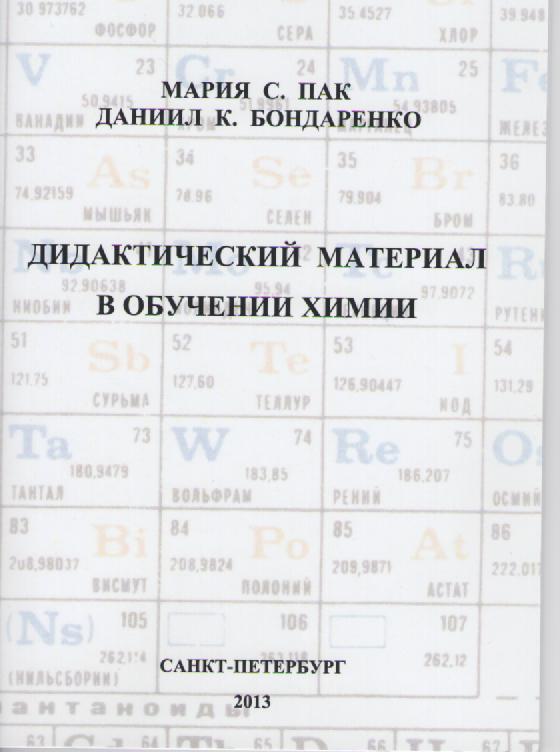 МАРИЯ С. ПАКДАНИИЛ К. БОНДАРЕНКОДИДАКТИЧЕСКИЙ МАТЕРИАЛВ ОБУЧЕНИИ ХИМИИНаучно-методическое пособиеСанкт-Петербург2013УДК 372.854ББК 74.2П13Пак М.С., Бондаренко Д.КП 13  Дидактический материал в обучении химии: Научно-методическое пособие  /М.С.Пак. – СПб.: Издательство «Осипова», 2013. – 45 c.ISBN 978-5-4277-0020-7	В пособии раскрываются актуальные аспекты, связанные с дидактическим материалом по химии: цели и назначение, формы  и виды, важнейшие функции и группы, принципы разработки и технологии использования. Особое внимание уделяется интеграции инвариантного (соответствующего ФГОС) и вариативного (профессионально значимого) содержания дидактического материала. Инновационный характер дидактического материала обеспечивается  его профессионально  значимым содержанием разнообразных познавательных заданий, модулей, информационно емких таблиц и картотек.	Пособие предназначено для студентов бакалавриатов, специалитетов и магистратур, для преподавателей вузов, методистов, учителей химии средних школ разного профиля и типа.  Пособие представляет интерес для аспирантов, докторантов и соискателей ученых степеней, занимающихся актуальными проблемами современной дидактики химии.УДК 372.854ББК 74.2ОглавлениеПредисловие	31.Дидактический материал: общие вопросы	51.1.Цели и назначение дидактических материалов	51.2.Формы и виды дидактического материала.	51.3. Важнейшие функции и группы дидактических материалов	81.4.Принципы  разработки и использования дидактических материалов	101.5.ИМТ как универсальный дидактический материал	112. Дидактический материал: использование его	142.1.Технология фронтальной работы с ИМТ.	142.2.Технология индивидуальной работы с  ИМТ	152.3.Технология  сочетания фронтальной и индивидуальной работы с ИМТ.	172.4.Технология разноуровневой учебной деятельности с ИМТ.	172.5.Технология продуктивной парной деятельности с ИМТ	172.6.Технологии групповой работы	202.7.Технология индивидуализированной работы	243.Дидактический материал: содержание	263.1.Профессионально значимое содержание обучения химии	263.2.Специфика содержания дидактического материала по химии	29МОДУЛЬ 1. Химическое оружие	30МОДУЛЬ 2. Взрывчатые вещества (ВВ)	30МОДУЛЬ 3. Дымовые и огнемётно-зажигательные средства	30МОДУЛЬ 4. Горюче-смазочные материалы (ГСМ)	30МОДУЛЬ 5. Материалы в военном производстве	31МОДУЛЬ 6. Вклад химиков в военное дело	31МОДУЛЬ 7. Военно-химическая безопасность	313.3.Картотеки содержания дидактического материала	32Тема «Хлор и его соединения»	32Тема «Сера и ее соединения»	32Тема «Фосфор и его соединения»	33Тема «Углерод и его соединения»	34Тема «Щелочные металлы и их соединения»	34Тема «Щелочноземельные металлы и их соединения»	34Тема «Алюминий и его соединения»	35Тема «Железо и его соединения. Сплавы металлов»	35Тема «Органические соединения»	35Тема «Именные химические реакции в органической химии»	36Тема «Боевые отравляющие вещества: группировка, химический состав»	37Тема «Боевые отравляющие вещества: химическое строение»	38Заключение	40Литература и другие источники информации	41Оглавление	43Пак Мария СергеевнаБондаренко Даниил КлементьевичДИДАКТИЧЕСКИЙ МАТЕРИАЛВ ОБУЧЕНИИ ХИМИИНаучно-методическое пособиеЗав. редакцией Шишков М.С.Ответственный редактор Осипова А.М.Сдано в набор 15.01.2013. Подписано в печать 20.01.2013Формат 60Х90/16. Гарнитура TimesПеч.л. 2,5. Тираж 200. Заказ 113/2Типография ЦСИСанкт-Петербург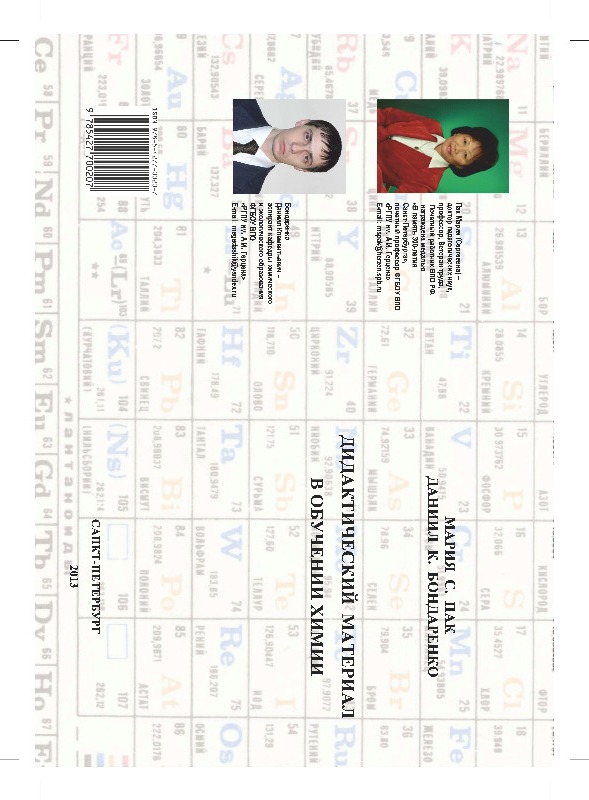                   Печатается по решению кафедры химического и экологического образования  ФГБОУ ВПО «РГПУ им. А.И. Герцена»Рецензенты:доктор химических наук, профессорК.П.Балашевдоктор педагогических наук, профессорГ.Н.ФадеевISBN 978-5-4277-0020-7  Пак М.С., 2013  Бондаренко Д.К., 2013  Издательство «Осипова», 2013